تست صدای سامانه ابتدا نرم افزار adobeconnect را نصب کنید وارد لینک جلسه تست که ادرس آن در زیر آمده است بشوید http://meetings.aut.ac.ir/testphd/توجه : این جلسه جهت تست می باشد و در انتهای روز مصاحبه حذف خواهد شد از طریق guest وارد شوید مراحل زیر را امتحان کنیدجهت تست اتصال صوت از گزينه meeting در نوار ابزار گزينه ی Audio Setup Wizard را بزنيد و در پنجره بازشده بر روي next كليك نماييد.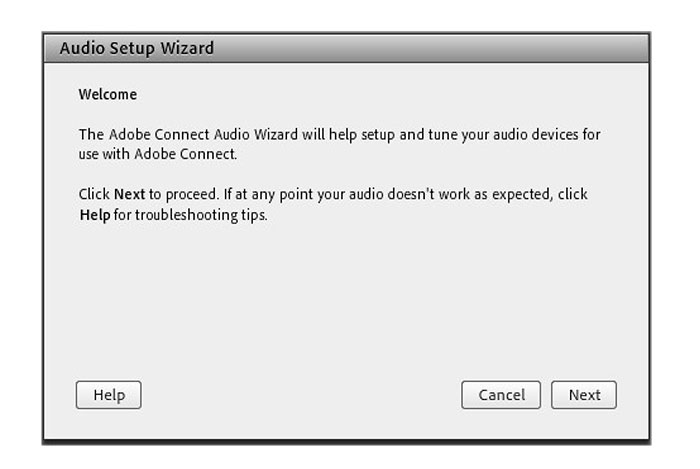 تست صوتگام اول (تست پخش صوت):در پنجره باز شده بر روي Play Sound كليك نماييد ، از سمت سامانه بصورت آزمايشی صوتی برای شما پخش مي گردد و در ادامه بر روي Next كليك نماييد.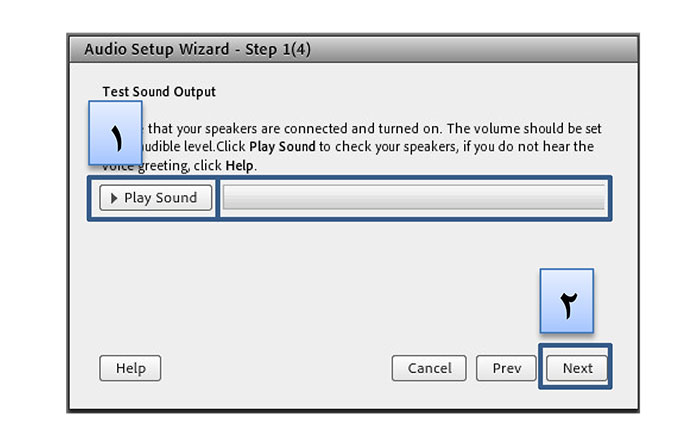 تست صدا 1گام دوم (انتخاب ميكروفون):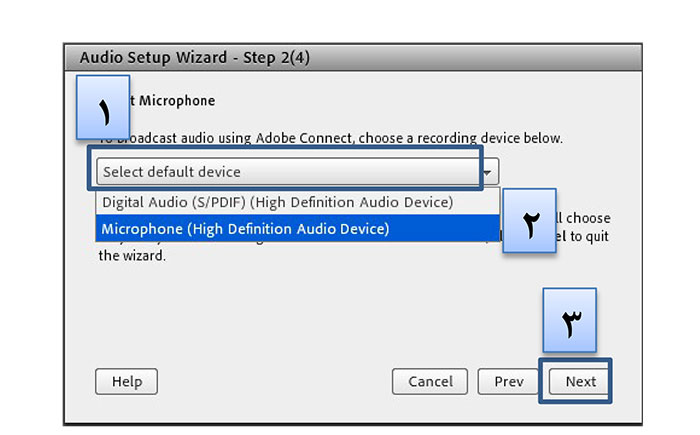 در اين مرحله ميكروفون خود را انتخاب نماييد و سپس بر روی next تست صدا 2سوم گام (ضبط و پخش صوت):در اين مرحله بر روی Record كليك نماييد و صدای خود را جهت تست ضبط نموده، در انتها صدای خود را با كليك بر روی Recording Play ، سامانه صدای خود شما را پخش خواهد نمود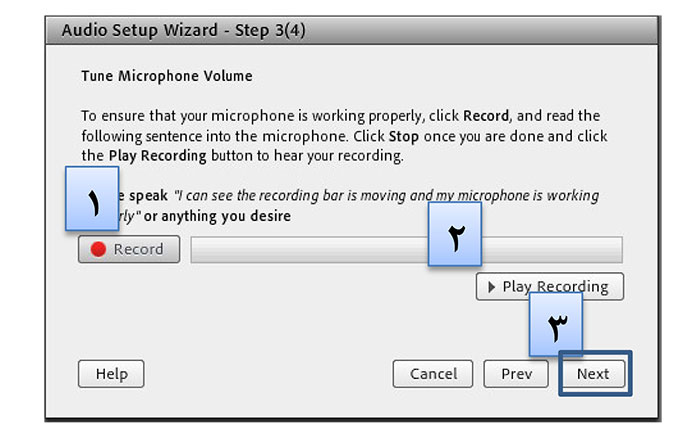 تست صدا 3گام آخر(تست سكوت):با كليك بر روي Test Silence تمامی صوت هايی كه در محيط كلاس در حال پخش مي باشد قطع مي گردد.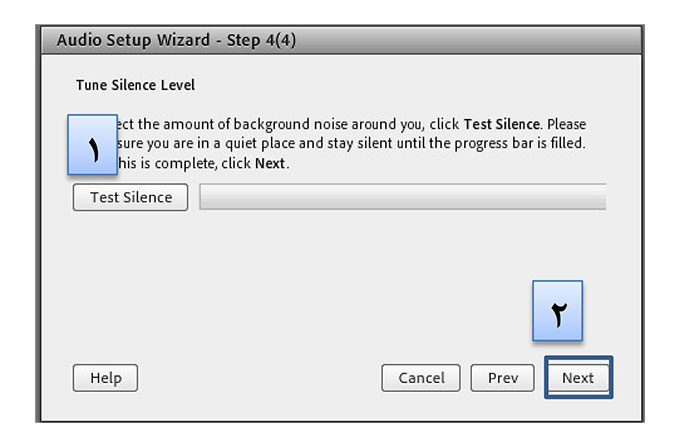 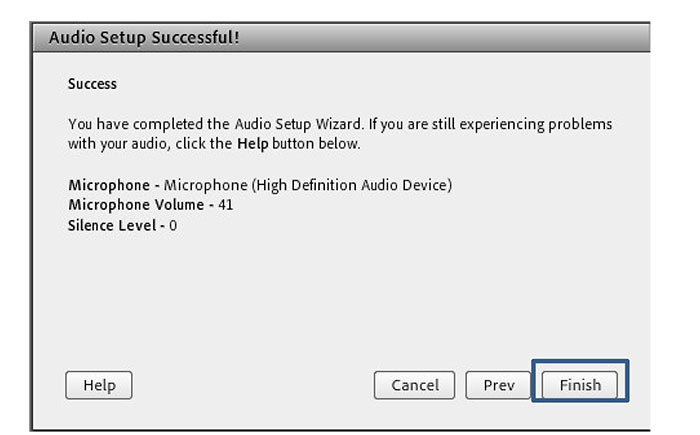 تست صدا 4نكات:
1 –  در صورتي كه مرحله دوم صوتي را نشنيديد ، اسپيكر خود را با پخش فايل صوتي از داخل رايانه بررسي نماييد و در صورتي كه اتصالات شما از داخل رايانه بررسي گرديد و بدون مشكل بود، بطور كامل مرورگر خود را بسته و آخرين نسخه نرم افزار های مورد نياز را نصب نماييد و دوباره وارد سامانه شويد.
2 –  در صورتي كه در مرحله چهارم صوت شما ضبط و يا پخش نشد ، اتصالات خود را بررسي نماييد و از برنامه هاي داخلي ويندوز ميكروفون خود را تست نماييد.